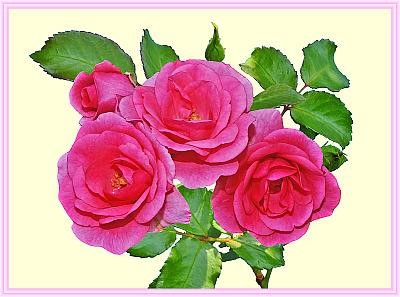 极点转移--上帝之灵的原因和预兆 在你这个地球上的天国使者身上，在我是神的爱的能量的帮助下，来自天国的信使再次显示了自己，他与其他天国的人交替接管了保护功能。  我总是充满感激和喜悦地接受来自天上爱的精神的图片信息，并试图根据其含义，通过你高振动的灵魂的微妙渠道，将其转移到你的人类意识中，然后将其翻译成人类语言。在这样做的时候，一个纯粹的天人在我身边，用你人脑中储存的更高振动的词语组成句子，你在内心听到并写下来。 上帝的这一信息是为那些心胸开阔的人准备的，这样他们可以再次体验到来自天堂生活的一些方面的知识，他们的内在，他们的化身的空灵，曾经在双重结合中幸福地生活。因此，我现在问候预言家和热情的人们，他们渴求来自天国的新知识，并总是寻找它，以及快乐和感激地接受它进入自己的意义。 今天，爱的精神通过尘世的生活显示出来，而尘世的生活正在日益枯竭。不幸的是，今天大多数善良的人不再能够通过堕落灵魂的诱惑发展出更高的意识，以便通过高尚的生活方式不断显示出发光的光环，这将使更多地照亮这个堕落生命的世界成为可能，从而使更多的人能够转向更用心的生活方式。他们每天都被世界上的事件或物质的提议和信息所震慑，没有注意到他们的生活与天国的品质和法律相反。由于这个原因，他们在灵魂-人类意识的振动中越来越下降，这是很可悲的，不仅对他们自己，而且对地球上的所有生命。在他们的低振动中，他们被另一个世界的尘世、自我毁灭的灵魂和人这样引导着，越来越远地进入不和谐、喧闹和破坏性的生活方式。这些愚昧的灵魂和人只有一个想法或目标，就是把人和他们的灵魂更深地引向生命的相反振动，并通过他们在这个世界上工作。从天体的角度来看，这对救赎计划的一些化身的生命来说也是非常悲惨的，他们在此期间感到被低振动的世俗诱惑和堕落生命的吸引力所吸引，从而无意识地采用他们相反的生命原则。 这是这个世界的整体振动日益下沉的许多原因之一，这对你们居住的地球有严重的后果。它越来越多地脱离了既定的秩序和稳定。其表面的物质基本粒子，磁场在其上定位，不断控制天气区域和季节，正在被大规模的建筑、石油、天然气和煤炭开采，以及居民的化学水和地球表面污染所取代或破坏。这对地球内部的各层产生了负面影响，也对物质和微妙的行星核心产生了影响。此外，地球的磁层受到干扰，有时甚至完全被覆盖，并因人类的低振动思想、言语和行动，以及你们的技术设备的频率而失去功能，这些都与自然界的基本粒子不相符合。这意味着你的星球很快将不再能够保持两极的既定位置。 如果你们人类有我们的天体远视和强烈的感知能力，那么你们就能看到彩色的行星光环，看到地球周围和内部不断移动的微妙能量流，也能看到维护地球的过程。各类能量流的任务是为地球上的元素核充电，以便它们履行某种功能。如果你能洞悉天体原始太阳中最大的宇宙存储，或洞悉你的星球的大气存储，其中包含了自其创建以来的所有过程，那么你可以将你的星球几千年前的能量、振动和功能状态与它今天的悲剧状态进行比较。你们这些内心的人对此会感到惊恐和非常难过。从爱的精神的描述中可以看出，你们的星球是一个生命体，它配备了一个意识，在其粗略的核心中包含了许多数据记忆，并痛苦地感受着人类的巨大干预。 天上的爱的精神总是试图在生活困难的情况下直接或间接地通过天上的人帮助与之结盟的人，或保护他们免受外部的危险，使你们人类尽可能地没有恐惧和担忧地生活。但不幸的是，他和天上的人在这个相反的世界上只在有限的范围内成功。然而，他对众生和整个创造物生命的大爱和关怀也包含了对可能发生的灾难的警告，他通过与他结盟的传令官将这些警告传递给那些对他的心灵语言开放的人。他拥有他发自内心的同情和怜悯，他对所有受造物的生命的维持和关怀的品质，因为我们天人在原始的中央太阳中被创造时，就在他身上编入了一个预先警告系统，以保护我们的天人生命，如果我们因任何原因受到危险的威胁。  好吧，人类正面临着重大的气候和自然灾害以及另一次极点转移。也就是说，在此之后，任何人类都不可能再生活在地球上。正如你已经从科学报告中了解到的那样，地球上已经发生过几次磁极转移。当许多千年前的极点跳跃一次又一次地发生时，一些具有更高的灵魂-人类意识的人仍然可以在极点转移前不久被更高进化的外星生物用飞船救出，并被带到几乎具有类似地球生活条件的星球。他们在那里呆了几代人，直到地球在极地转移后能够再次为他们提供必要的生活条件。  在他们从意识成熟度不同的外星人那里撤离到他们在遥远的太阳系中仍然属于你们银河系的光荣的居住星球后，人类被他们以心灵感应的方式要求适应他们的生活方式，他们和平地、和谐地、亲切地生活在一起。这对他们来说非常重要，因为他们自己非常注意在他们的星球上保持一定的高光振动，这使他们能够从天上的原始中央太阳吸引许多能量，从而使他们的灵魂和物质身体不断充电，他们不得不从大自然中获取很少的营养以维持他们的身体。 在他们技术能力的帮助下，外星人为他们的星球客人创造了美丽的生活区。他们的庇护所是由行星材料创造的，像他们自己的一样，有一个半圆形的圆顶形状，像玻璃一样透明。用通道连接的各个建筑，是以这样的方式建造的，它们与地面颗粒不断地联系在一起，从而在能量上和信息上与它们保持和谐。  地外行星的居民，他们与自然和矿物以及彼此之间的心灵沟通，通过他们更高的振动生活方式和更大的灵魂-身体意识的能量状态，达到高龄，根据你的时间计算，大约1000年或更多。这是关于你们的外星兄弟姐妹的信息，他们生活在物质存在的更光辉的层面。   但在不同太阳系的行星上经历了几个宇宙纪元的地外生活后，少数被疏散的人类再次渴望与人有关的生活，他们通过曾经被疏散的祖先的传说知道这种生活。对于那些已经过着非个人生活的、更高度发达的外星生物，他们无法实现自己的愿望，也无法活下去，所以他们被宇宙飞船带回了地球，在这期间，宇宙飞船已经过了千年。  以前，不同种族的外星生物一起用不同种类的动物和植物使地球变得生动和美丽，他们从不同星系和太阳系的星球上把这些动物和植物运送到地球上，并通过思想图像向它们传授适应气候和生长的新方案。  正如你所看到的，许多具有不同外表的外星生物将生命重新注入了地球。他们欢天喜地地完成了任务，并且非常感谢天上的爱的精神，他为他们提供了这个宇宙性的任务，以便让深深堕落的众生清醒过来。他们将在地球上，在他们仍然不合法的个人生活方式中意识到，根据他们的概念，从长远来看，他们永远不可能实现和平和幸福的共存。这只能以非个人的生活态度来实现或永久地生活，自从我是神创造以来，他们星球上的天人就一直满足地、幸福地生活在一起。  在地球上，极点跳跃发生过几次，偶尔是由于巨大的彗星撞击，但大多数是因为曾经恶意的霸道的行星居民用破坏性的技术和武器摧毁了这个星球，这也灭掉了他们自己在地球上的物质生活。这不仅发生在地球上，而且也发生在属于你们太阳系的行星上。凭借你们的技术可能性，你们已经成功地探索了其中一些行星。你通过媒体上科学家留给你的少数照片，逐渐意识到类似人类的生物一定曾经生活在火星上，例如，他们以前文化的化石遗迹是可以辨认的。  诚然，你们太阳系行星的前居民就像现在渴望权力、无情无义的人一样生活，在他们的人生观和行动中并不团结。通过不断的争吵，他们越来越不信任对方。统治者们一度用毁灭性的摧毁生命的武器来威胁对方，最终他们互相发动了毁灭性的战争，把他们的星球和保护性的大气层一起摧毁了。 从天体原始太阳中我是神的知识仓库中，我们天人知道，火星上的早期居民已经达到了更高的发展阶段。他们拥有先进的技术设备来建造他们的庇护所，使他们的生活更容易，但不幸的是，他们也拥有破坏性的激光武器，他们用这些武器带来了他们的灭亡。  你们太阳系被毁坏的星球上的许多霸道和无和平的生命再次化身到地球上，他们没有从另一个世界的生活或以前的许多化身中学到任何东西，也没有在他们的灵魂意识中努力争取积极的性格改变。他们在这个世界上再次参与开发相同或类似的破坏性技术和武器系统，这些技术和武器系统逐渐从他们的灵魂储存中出现在人类的超级意识中。从天体的角度来看，如果它们被用于战争，就会导致你们太阳系中最后一个仍有可能以物质装扮灵魂生活的星球的最终毁灭。  这是对你们太阳系过去的简短回顾，也是对地球上当前事件的深入了解。从中你可以看到自我毁灭的生命在哪里引导世界事件，也引导人类。  在中断记录几天后，在此期间你必须照顾许多外部的事情，你的保护性存在显露出来，它再次从我是神的天国爱流中拿起神圣的图画语言，用天国的控制性存在通过你的灵魂通道引导它进入你的人类上层意识，这样你就可以用你的母语写下它。在你的外在活动和许多反思的时候，你没有一个高的灵魂-人的振动，然而，为了通过你的内在灵魂接受天上的爱-灵或纯洁的存在的高振动冲动，这是必要的。这就是为什么你让自己远离灵感的原因。为了保护你自己，你从内心正确地感觉到了这一点。现在又是你周围有需要的外在安静，没有任何思想阻止你通过你的灵魂--人类意识接受他的爱的语言，我可以感激地把它传给你。 我们天上的纯洁生命感到遗憾的是，根据神圣的指示，我们不能在这些地球上的末世中向心开的人们报告任何令人愉快的主题，即将到来的极点转移。我们很难通过预言家将这一消息传递给人类。但我们怀疑，对于一些在地上的、非常有负担的世俗人和他们的灵魂来说，天国的消息可以成为他们改变和调整精神方向的时机，但那些不可教化的、恶意的和自我毁灭的人现在更加选择生活和品味世俗的不正常现象，甚至更加频繁和强烈。  我们天上的人已经被神的灵为地上的极点转移做了准备。我们自愿为精神上开放的人和他们的灵魂代祷，分别完成我们天上的救赎计划任务，以使精神上成熟和接受的人在意识上和他们的灵魂为天上的回归做好准备，也为这个世界和宇宙中即将发生的事件做好准备。此外，通过神圣的信息，我们为心胸开阔的人们提供了各种可能性，让他们在这个邪恶的堕落众生的可怕世界中，仍能在内在的天体神光中感到安全，并免于恐惧的生活。  不幸的是，我们不能向所有善意的人提供神圣的保护，这些人一方面与上帝的精神保持一致，但另一方面却以更世俗、低振动的方式生活，因为他们的黑暗光环使我们无法接近。因此，我们不能向他们发送任何保护性冲动，然而，在巨大的危险或生命紧急情况下，他们绝对需要这种冲动。这就是为什么我们有时会感到悲伤和流泪。然而，我们继续尝试通过精神上开放的人以迂回的方式接触他们，以便他们离开危险或对新的精神信息感兴趣，从而再次唤醒他们认识到他们尘世生活的真正意义，使他们认识到他们只是作为客人在地球上生活了有限的时间，有机会在精神上发展和提高自己。只有当灵性的实现和清晰的视力在他们身上增长时，他们才会开始跟随他们觉醒的灵魂的内在冲动去学习灵性的消息，无论是从灵性的书籍、著作还是从你的全球技术信息网络提供的视频，这可以逐渐将他们指向内在的神性之光和天堂的回归。  目前，很多关于即将发生的极点转移的真实但不真实的知识是由通灵者和千里眼传播的，并报道了以前预言家的幻觉，他们预测了可怕的地球事件的时间，这些幻觉要么是从地球上的灵魂那里得到的图片，要么是从大气纪事中检索的。在精神上高瞻远瞩地理解它，并在你的意识中重新组织以下神灵的修正。上帝之灵自己或天人从来没有提前透露过地球灾难的确切日期，因此这些灾难不可能来自他。假设他这样做，拥有这种知识的人将不得不多年生活在对这一事件的内心恐惧中，并且不再看到他们在世俗中继续生活的任何意义。这将使许多人精神失常，可能导致一些人自杀。但上帝的精神对人类和他们的灵魂以及对遥远的物质星系和星球的外星生物并不这样做，因为他以他理解和仁慈的天国品质的本质居住在他们的核心，因此同情他们的每一个痛苦的事件。你能想象这个吗？  关于有确切日期的极点转移的预言，让目前许多受宗教约束的人担心和害怕，他们仍然生活在非常接近的世界。他们经常思考这个问题，有些人在灵性无知的情况下，甚至把预言中的世界末日看作是上帝对恶意的人的惩罚，但这导致他们陷入了低振动。但他们绝不应该这样做，因为现在非常重要的是，如果下一刻地球上真的发生极地转移，并伴随着春潮，那么就应该持续生活在更高的灵魂-人类振动中。  神灵建议内心的人不要对即将到来的极点转移有太多的担心和恐惧，因为这些只会加剧他们在消极方向的幻想，从而反过来吸引消极的力量或欺骗的灵魂，它们试图引导低振动的人进入他们的思想和生活方向，而不理会他们的自由意志。诚然，思考极点转移可能如何发生，何时发生，以及你是否能在肉体中存活下来，都是不值得的，因为这些只会让你远离生命的瞬间现实，远离爱的内在精神。  神灵建议你宁可考虑如何能达到更高的生命振动，使你能在地理极点转移之前被来自不同星系和太阳系的具有不同外表和意识的外星生物救上他们的飞船。远远地考虑这个问题，因为它不仅对你很重要，而且对外星人也很重要，因为他们会根据你的意识、振动和光环的成熟度来定位。  我们天人从他们那里知道，在任何情况下，他们都不想在他们的大型和小型宇宙飞船中带上争吵的、有主见的和非常有个性的、不诚实的人，因为他们的低振动会大大干扰他们的宇宙飞船推进系统，而这个系统大多与宇宙磁光路径相一致。这样他们就会有一个危险，那就是他们的飞船开始在地球附近打转，甚至可能坠毁。也有可能，如果他们的船上有非常低振动压力的人，他们将不再能够使用他们已知的磁力作用的光路，并沿着这些光路移动，否则这些光路会在几个宇宙时刻将他们直线运送到他们的母星。此外，宇宙飞船在快速运动中不一定能避开物质宇宙中的无数陨石，会有与之相撞的危险。神的灵可以向你揭示其他重要的原因，为什么他们打算在极地转移期间只把精神上更高度发达的人带上他们的飞船，但他不会告诉你这些，因为你可能会陷入长时间的思索。这将对你们意识的进一步发展产生负面影响。  因此，特别重要的是，你们这些天道酬勤的人要有内在的神性调整，每天保持或生活在一个更高的振动中。它不仅在日常工作中为你提供神圣的保护，而且在极地转移和春潮阶段也为你提供保护，这样外星人就能通过磁力吸引你毫发无损地进入他们的飞船。甚至在所有地球生命的悲剧性事件发生之前，就发生了彻底的磁极逆转，即磁极突然改变了地球上的位置。  目前还没有到这个程度。在尘世的当下，你们每天都有一个很好的机会，在心灵-人的意识中摆动得更高一点，在心灵祈祷之后，在自我认识的镜子中诚实地看自己，以了解自己的积极的，但也是消极的品质。通过这种方式，你将很有可能在短时间内发现自己不吸引人的主要和次要的缺点，这些缺点你可能已经无意识地生活了很长时间，现在你可以在神圣的帮助和你精神上觉醒的内在灵魂的配合下逐渐清除。为了更快地克服你们公认的不吸引人的品质，你们不妨问问自己，是什么动机反复控制着我，例如，我对我的同伴仍然表现得很有主见和权威，或者我对他们发火。要注意这些负面的品质不断地将你带入冗长的讨论中，最终导致不愉快的争吵。这表明你仍然把自己看得很重，为此不能与你的同伴过上和平的生活。  这种消极的品质和行为总是把你带入一个非常低的意识振动，这也有一个能量的后效应。当你的意识振动下降时，你身体里的能量就会减少，因此你的光环也会变暗。精神上更高度发达的外星生物从人们的光环颜色中看到了他们非常负担的负面品质，并从中认识到，例如，他们把自己看得很重，骄傲，争吵，对人类同伴的行为没有和平性。从天体的角度来看，可以理解的是，更多高度发达的外星人不想与这种人有任何关系，因为他们预料到，如果他们要把这种顽固的人带上他们的宇宙飞船到他们的母星，他们将不得不面对困难。但他们并没有冒这个险。  问问你们自己。如果你是一个更进化、更和平的外星生物，你会冒这个险吗？  因此，你们在地球上穿着人类衣服生活的每一天，都要重新努力，通过你们发自内心的意愿和自我征服，把自己从最严重的缺点和弱点中解放出来，其中只有一些是上帝的精神所解决的。  我们天人从对受上帝约束的人的观察中知道，我们根据神圣的指示并在他们灵魂的同意下保护性地帮助他们，他们要认识到自己身上不吸引人的错误是多么困难。如果他们通过保护性的生命或他们精神上觉醒的灵魂收到来自上帝精神的微妙冲动，那么他们还远远没有准备好向自己承认这一点，或在与已知的人讨论中承认这一点。他们的个人自尊和傲慢是不允许的。因此，上帝的精神要求你真诚地接受来自你亲密的同伴的暗示，如果你愿意，这些暗示可以帮助你更快地认识自己，并在内在的神性帮助下永远摆脱它。这将对你非常有用，以便以巨大的步骤达到更高的灵魂-人类意识。因此，你就会振动得更高，拥有更多的光环，这对外星人识别你的精神意识状态或拯救你来说非常重要。  你能接受免费的神圣建议，只想让你在未来的尘世时间里做到最好吗？如果是这样，那么你的行为是非常明智的，是为了保存和延长你的生命，是为了保护你。  关于即将到来的极点转移，神灵要求你不要有任何恐惧，因为恐惧会收紧人类的神经系统，使你无法不断振动得更高，结果是变得能量更弱。因此，我们天人建议你每天与你内在的爱的精神接触几次，自信地生活在当下。如果你因各种原因被悲伤和忧虑所困扰，或者问题意外地降临到你身上，那就立即转向你灵魂内我中的神灵，把它们交给它，衷心请求它帮助你。如果你在生活中出现困难时总是这样表现，那么你的灵魂-人的意识将保持开放，接受宝贵的神圣的内在冲动和关于我们天国人的指示，据此你可以相当迅速和良好地解决外部或内在问题，继续无忧无虑地生活。  每天在他的爱之光中感到安全，他想从内部和外部流向你，在精神上提升你，使你在这个危险的世界上的所有道路上都生活在他的保护伞下，并仍然获得新的有价值的见解。这种乐观的生活态度会帮助你很好地度过一天，也就是说，为自己和他人圆满地完成任务和职责。然后你会对它心存感激，也会在你的精神预见通过新的经验再次稍稍扩大，以更好地理解新知识的精神时感到欣喜。  在驾车出发前，请不要忘记将自己与内在的爱的精神很好地结合起来，并要求它在道路交通中保护性地陪伴你的天人。这将使你在驾驶车辆时有一种内在的安全感，你会觉得你必须周到、仔细和谨慎地驾驶，这样你才不会危及任何人，也能在危险情况下保持保护和不受伤害。这对你们天体回归者尤其重要，因为由于世界振动越来越低，黑暗的破坏性生命正通过负面能量获得越来越多的力量，想通过他们波长的人伤害你们。  请非常注意以这样的方式开始新的一天，使你与内在的爱的精神保持一致。如果你能在睡前或早晨醒来后立即用发自内心的祈祷思想或安静的话语提前给它提供你一天的计划，这对你是有好处的，也是非常有利的。这些可能是必要的职业或重要的差事。然后请求他将他的爱的能量传递给你，以获得良好的实现。然后，我们天人可以从你们的思想图像中看到，你们在内心的祈祷中交给了上帝的精神，在这个单极的、消极振动的世界中，哪些可能性是提供给我们的。我们根据这些调整自己，或与神灵协商准备，以便在外部帮助你进行必要的活动，并保护性地站在你身边。  你总是自由地接受来自神的精神的所有信息指示，以进行深刻的思考和自我负责的行动。他知道这些可以帮助你们在地球上艰难的多事之秋和危险的时期，以更好的保护方式掌握你们的尘世生活，以及鞭策你们在短时间内提高自己的地位。你是否接受来自他天国之心的提议？  现在，上帝的精神报告了科学的研究成果。  世界上一些国家的科学家受其政府委托，研究地球内部以及表面的磁流，并测量磁场，他们对每年迅速增加的一个磁极向另一个磁极的迁移非常关注。他们不断地走到一起，报告他们的研究结果。其中一些人怀疑，根据他们最新的科学成果和发现，地球上的磁极逆转应该很快就会发生，这种情况在几千年前就在地球上发生过多次，对所有生物都有毁灭性的影响。他们还从卫星的研究数据中知道，磁场和地心的能量越来越弱，但他们还不能确定这其中的确切原因。他们还从研究中得知，地球的保护性磁层在大约60公里的高度，与地心及其磁场保持着持续的能量联系。如果磁场和地心的能量变得越来越弱，这将对定位在地球周围的保护性大气层产生影响。这意味着这些也将在能量上变得越来越弱，而这对所有地球上的生命来说不是好兆头。  在强烈的太阳风暴期间，越来越多的太阳粒子穿透地球大气层的保护层，到达地球表面。 其影响已经可以看到，因为被穿透的太阳粒子不仅破坏了地球上某些地区的技术设备的整个能源网络，而且使其停滞了一段时间。如果太阳上发生了更大的喷发，更多的太阳粒子穿透大气层的地球保护罩，到达地球表面，那么这不仅意味着依赖电力的世界系统的情景，而且会给全人类带来巨大的灾难--你们这些精神上成熟的人肯定能想象到这一点。  一些科学家在电脑动画中重现了这样的情景，以了解如果地球的磁场变得更弱，保护性的大气层对太阳粒子变得更加多孔或可渗透，会发生什么。从地球磁场的研究结果和其他确定的数据中，他们现在能够大致了解到估计离毁灭性灾难还有多远。然而，他们只在有限的范围内公布他们的科学报告，因为他们怀疑这些报告可能会引发焦虑的人们的恐慌，从而对世界体系产生破坏性的影响。  科学家们还意识到，由于磁场、地心和两极的减弱，保护性的大气层可能会在巨大的太阳粒子穿透力的作用下短暂崩溃，从而也会引发磁极转移。此外，地球的整个保护性大气层可以被巨大的穿透性太阳粒子的磁力抛入太空。这就是数十亿年前由于各种外部撞击而在你们太阳系的轨道行星上发生的事情。但是行星的毁灭也是由来自邻近星系和太阳系的不同民族之间可怕的战争冲突造成的，他们使用激光束和其他毁灭生命的武器在他们的母星上进行破坏，并消灭了上面的所有生物。因此，即使在现在，这些行星也没有或只有一个非常薄弱和稀薄的保护性大气层，这是曾经有生命居住的繁荣行星的遗留物。这种世俗的知识已经被一些消息灵通的人所了解。 在关于地球令人震惊的状态的神圣启示中，神的灵也加入了科学家的研究成果，这样你不仅可以从他的天国观点中了解到。  现在，神的灵要求长期以来被宗教误导的人们和他们的灵魂倾听："请在接受了几千年的错误信息之后，终于准备好重新思考。不是我，也不是天人创造了粗大的物质地球，而是许多宇宙纪元或数十亿年前，是那些从天人那里深深堕落的众生，他们仍然在微妙的身体状态下，用思维图像将物质单极地球粒子、它们的组成以及地球的所有机械功能过程编程。  请正确理解它!这些来自我们天上的我是神的心脏的关于可能的极点转移的知识，你可以在精神上归类为一个预兆，这可以帮助你在内心为它做好准备，也许可以刺激你在自己的内心更多地与爱神保持联系或与它交流。通过这种方式，你将获得更多的日常能量，通过深入的自我了解，你将越来越多地意识到你所犯的不吸引人的错误。如果你现在准备好了，在神的帮助下，出于内心的信念，衷心地忏悔这些，并战胜自己，不再犯错，那么你内心的背包就会卸下最大和最重的几块负担，变得轻盈许多。而这意味着你可以在通往光明的天堂家园的内在道路上进展得更快。有一天，当你带着清空的旅行背包到达一个光荣的天堂星球时，你会有无法形容的喜悦。这是神的灵所提供的未来愿景，供你考虑。  天上的爱的精神和我们这些纯洁的光明生命祝愿你们非常重要的自我征服你们的缺点和弱点，以便在地球上得到如此的净化，有一天你们将能够与其他世界星球上的精神成熟的人一起过上更高的生活。但也许首先是与精神上高度发达的外星生物，他们会用飞船带你到他们设计奇妙、仍然是物质的星球，你会为之着迷，以至于从心底里流下眼泪。  